OBIETTIVI MINIMILa prova di recupero del debito si svolgerà in modalità esclusivamente orale secondo il seguente programma:PARTE PRATICA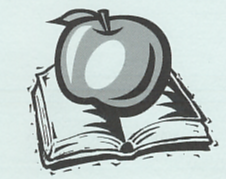 Liceo Classico Scientifico“Isaac NEWTON”via Paleologi 22 - ChivassoMod. D11Rev. 023.05.2017DocumentoOBIETTIVI MINIMIDipartimentoMusicaDisciplinaTeoria Analisi e Composizione (TAC)Anno scolastico2018 - 2019Classe1M  Lettura veloce delle note di un sistema a 2 pentagrammi scritti in chiave di violino e di basso con un tempo di almeno 120 bpm.Riconoscimento della tonalità e della metrica semplice o composta di un brano.Pratica di solfeggio ritmico con movimento della mano con un tempo di almeno 96 bpm .Pratica di  solfeggio parlato con movimento della mano con figurazioni irregolari sino alle terzine con tempo a piacimento (rif. sul libro di testo, solfeggi parlati  numeri 1-58 con particolare attenzione agli ultimi 20).Pratica di solfeggio cantato con movimento della mano, sino agli intervalli di 4a con tempo a piacimento (rif. sul libro di testo, solfeggi cantati numeri 1-30 con particolare attenzione agli ultimi 10).PARTE TEORICATutte le lezioni contenute nel libro di testo di teoria sino alla lezione XIII più le lezioni XVII e XIX in riferimento ai seguanti argomenti:La notazione tradizionale: le durate, figure e valori, le altezze, le pause, le metriche semplici e composte, le figurazioni ritmiche irregolari sino alle terzine e sestine,  le sincopi,  le tipologie di legatura.Le tonalità: scale, modi maggiori e minori nelle loro varianti, alterazioni in chiave e quelle transitorie, riconoscimento della tonalità di un brano.Le indicazioni agogiche, dinamiche e timbriche.Gli intervalli melodici: tono e semitono, gli intervalli giusti, maggiori e minori